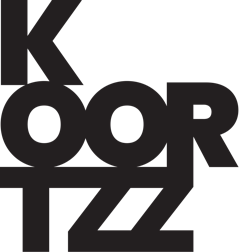 TITEL: 		ROCK ITONDERTITEL:	Onstaan en geschiedenis van de Rock-'n-Roll10 JAAR NA VERSCHIJNEN NIEUWE DRUKDUUR	:		+/- 90’ (lezing) + aansluitend vragenronde (30’)In "Rock it!!! - een race met de Duivel" vertelt Robert Van Yper het ontstaan en de verbazende geschiedenis van de Rock and Roll. Altijd in de fifties gesitueerd, maar hier begint het al in 1865. Modern lijkende begrippen als 'R&B' bleken al in de jaren 1940 te bestaan. We lezen waar die gekke term 'Rockabilly' vandaan komt. Dat stagedivers al in 1930 bestonden. Dat Country Music ten onrechte met 'cowboys' geassocieerd wordt. Dat Rock Around the Clock niet van Bill Haley is, en eigenlijk zelfs geen Rock and Roll genoemd mag worden. Rock it is het enige boek dat de zwarte èn blanke roots ongegeneerd naast elkaar plaatst als de allereerste 'interculturele wereldmuziek'. Met soms euforische, maar vooral ook tragische details over de helden en antihelden van oude Hillbilly Music, Blues, Boogie Woogie, Cajun, Gospel... Dit alles in het Amerika waar na WOII de allereerste 'tienerrevolutie' ontstaat. En waarom net déze muziek daar de woelige soundtrack voor levert. De duistere rol van platenfirma's. In 1954 het shockerende fenomeen Elvis Presley. Niet als begin zoals altijd beweerd, maar net als ultiem eindproduct van deze wilde geschiedenis. Pas op blz 205 duikt hij op. Ook het internationaal aanvaarde cliché als zou Rock and Roll een fusie zijn van Country en Blues wordt overtuigend ontmanteld en aangevuld.. ---Een greep uit de PERSREACTIES bij de eerste druk : De Standaard der Letteren (Peter Van Tyghem) : Van Yper vindt dat hij de levensdrift van rock-'n-roll alleen recht kan doen door de taal als een spervuur te gebruiken. Hij kent de levens van zijn helden, hij begrijpt de houding van de artiest tegenover het publiek en tegenover de business, en omgekeerd. Bovendien heeft hij een visie. Deze rockfan gelooft in de persoonlijke expressie en wantrouwt alles en iedereen die dat in de weg staat. De platenfirma's, het winstbejag, de burgerij... Je leest het boek in sneltreinvaart. Van Ypers verhaal is meeslepend en biedt interessante inzichten. Hij beschrijft de geboorte van rock-'n-roll ook sociologisch, als een enorme verandering in de Amerikaanse maatschappij. Zijn aandacht voor artiesten, managers, medialui, politici en publiek zorgt ervoor dat de lezer de gebeurtenissen als het ware zelf meemaakt... Arnold Rypens (the Originals – VRT) op seniorplanet.be : Van Yper is meer dan een collector. Hij is tegelijk historicus en socioloog. De manier waarop hij bijv. folk tot rock-'n-roll relateert, cajun tot blues en Little Richard tot al wie na hem kwam is zelfs in de Angelsaksische muziekliteratuur zonder weerga... Paul Michiels in Humo: Het beste boek van het jaar. Een boek dat elke muziekliefhebber moet gelezen hebben. De Financieel-Economische Tijd: Van Ypers rode draad is: "Rock 'n Roll heeft alles te maken met de strijd voor bevrijding van de onderdrukte. De strijd van het individu tegen het systeem. Passie en bezieling tegenover koele berekening. De race tegen de duivel van de alles vervlakkende commercialisering"... Gazet van Antwerpen : Geschiedenis schrijven is keuzes maken en Van Yper kiest ervoor om al in 1865 te beginnen en de rock-'n-'roll in 1952 ter wereld te zien komen. Hij strooit anekdotes rond, linkt historische en sociologische details aan evoluties in het genre. Raak: Van Yper is een gepassioneerde schrijver, die er in slaagt zich niet te verliezen in de anekdotes. Bijzonder leuk is het hoofdstuk over de gospel. Daarin wordt duidelijker dan ooit de invloed van deze in oorsprong godsdienstige muziek op een werelds genre als Rock 'n Roll uiteengezet... Van Yper schrijft op een bevlogen manier, weet te boeien van de eerste letter tot de laatste en geeft zijn werkstuk een zodanige vaart mee, dat je het leest als ware het een roman. Eens aan dit boek begonnen, ben je verloren: het laat je niet meer los en je wil het in één ruk uitlezen... Drs. Madelon de Swart, Nederlandse Bibliotheekdienst : Van Yper schrijft boeiend, gedegen en enthousiast over de maatschappijkritiek van de rock. Met veel aandacht voor de inbreng van "zwarte" muziek. De staccato stijl met korte zinnen en veel Engelse woorden en anglicismen past goed bij het tempo van de rock... De Gentenaar : Dit is het eerste Nederlandstalige en tevens enige complete én unieke naslagwerk dat de wortels, de passies en de drama's van de Amerikaanse rock-'n-roll bloot legt... Zone 03 : De zoveelste saaie encyclopedie over ouwbollige muziek uit de prehistorie, zeg je? Vergeet het! Dit boek ademt rock 'n roll... Dat Van Yper gepassioneerd is, hoeft niet gezegd... Dat hij ook nog eens een begeesterd schrijver/verteller is, kan niet genoeg herhaald worden...  Hier soundlink naar het interview over dit boek op Radio 1 = http://www.radio1.be/programmas/interne-keuken/roots-rock-rollOok infoblad over het boek en link naar pagina op site uitgeverij  = http://www.liveconcerten.be/artiesten/bio.php?id=168  KORTE BIOGRAFIE ROBERT VAN YPERRobert Van Yper produceert muziek- en theaterprojecten.Voor Radio 2 maakte hij een 24-delige reeks over de geschiedenis van de Rock-'n-Roll.Hij schreef 2 boeken die in de pers als 'standaardwerk' omschreven worden.In ROCK IT lezen we alles ontstaan en evolutie van de Rock-'n-Roll, waarbij teruggegaan wordt tot 1865. Daarbij gaat het niet alleen alles over de rootsgenres als Blues, Country, Boogie, Bluegrass en Gospel, maar er wordt ook diep gegraven naar de sociale en culturele wortels waaruit die muzikale en maatschappelijke revolutie ontstond.Met LENNON schreef hij een opgemerkte biografie van de opper-Beatle. Ook hier niet alleen muziek, maar vooral veel achtergrond en analyse van de kern waaruit Lennon zijn woelige carrière en privéleven bouwde in het rumoerigste muziekdecennium van de vorige eeuw. 